АДМИНИСТРАЦИЯГОРОХОВСКОГОСЕЛЬСКОГОПОСЕЛЕНИЯВЕРХНЕМАМОНСКОГОМУНИЦИПАЛЬНОГОРАЙОНАВОРОНЕЖСКОЙОБЛАСТИП О С Т А Н О В Л Е Н И Еот  01 июля  2021г.   № 16с. ГороховкаОб утверждении схем границ прилегающих территорий Гороховского сельского поселения Верхнемамонского муниципального района Воронежской областиВ соответствии с Федеральным законом от 06.10.2003 г. № 131–ФЗ «Об общих принципахорганизации местного самоуправления в Российской Федерации»,п.6 ст.3 Закона Воронежской области от 05.07.2018г. №108-ОЗ «О порядке определения границ прилегающих территорий в Воронежской области», Приказом Департамента архитектуры и градостроительств Воронежской области от 02.04.2019г. № 45-01-04/35«Об утверждении формы схемы границ прилегающей территории и требований к ее подготовке»,Правилами благоустройства территории Гороховского сельского поселения Верхнемамонского муниципального района Воронежской области, утверждёнными Решением сессии Совета народных депутатов Гороховского сельского поселения от 13.06.2019г №10,руководствуясь Уставом Гороховского сельского поселения, администрация Гороховского сельского поселенияП О С Т А Н О В Л Я Е Т :1. Утвердить прилагаемые схемы №1, 2, 3, 4, 5, 6, 7, 8, 9, 10, 13,14,15,16,17,18,19,20,21,23границ прилегающих территорий Гороховского сельского поселения Верхнемамонского муниципального района Воронежской области (текстовая часть)2. Утвердить прилагаемыесхемы№1, 2, 3, 4, 5, 6, 7, 8, 9, 10, ,13,14,15,16,17,18,19,20,21,23границ прилегающих территорий Гороховского сельского поселения Верхнемамонского муниципального района Воронежской области (графическая часть)3. Опубликовать настоящее постановление в официальном периодическом печатном издании «Информационный бюллетень Гороховского сельского поселения Верхнемамонского муниципального района Воронежской области» 4. Контроль за исполнением настоящего постановления оставляю за собой.Глава Гороховского сельского поселения -                                                   И.П.СавенковаУТВЕРЖДЕНА: Постановлением администрации Гороховского сельского поселения Верхнемамонского муниципального района Воронежской области от  01.07.2021 г. № 16Схема  границ прилегающих территорий (текстовая часть) № 1Ведущий специалист администрации Гороховского сельского поселения–                                         Илюхина О.А.Гороховское сельское поселение, схема границ прилегающих территорий (графическая часть) ул.Чупахина №1 (ПТ-1,3,7).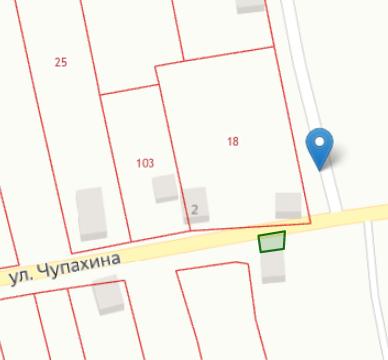 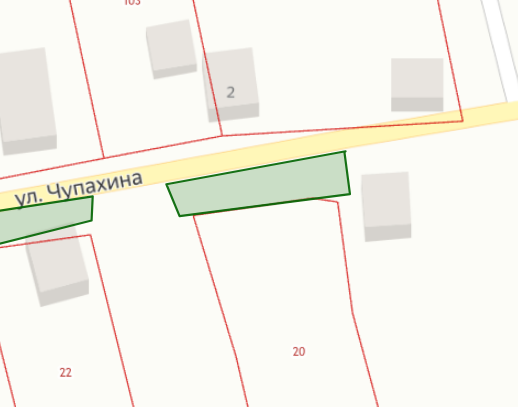 от забора до дороги 6мПТ№2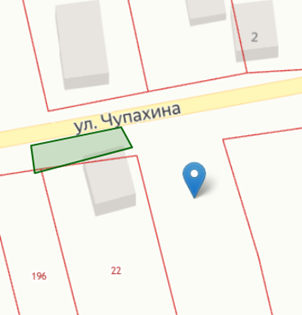 Условные обозначения:________внешняя граница прилегающей территории		- прилегающая  территория (ПТ) 	- дорога ПТ-1 условный номер прилегающей территории                   	Ширина прилегающей территории:ПТ- 1(2м.)ПТ- 3 (2м.)ПТ- 7 (4м)Гороховское сельское поселение, схема границ прилегающих территорий (графическая часть) ул.Чупахина №1 (ПТ-4,5,6).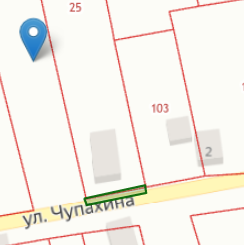 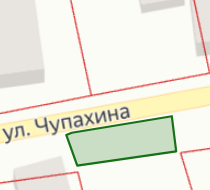 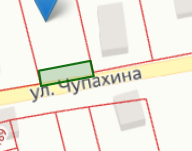 ПТ№2Условные обозначения:________внешняя граница прилегающей территории		- прилегающая  территория (ПТ)	- дорога ПТ-1 условный номер прилегающей территории                   	Ширина прилегающей территории:ПТ- 4 (1м.)  ПТ- 5 (6м.)ПТ- 6 (4м.)Гороховское сельское поселение, схема границ прилегающих территорий (графическая часть) ул.Чупахина №1 (ПТ-9,8,10).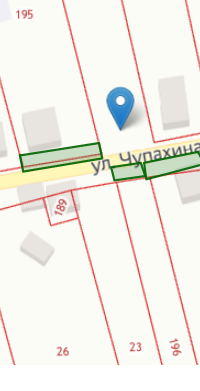 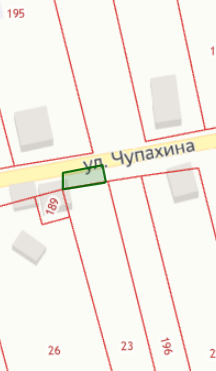 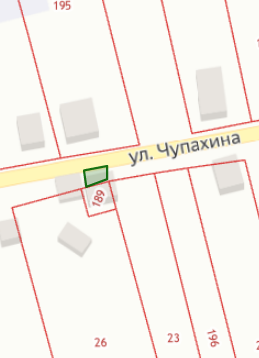 ПТ№2Условные обозначения:________внешняя граница прилегающей территории		- прилегающая  территория (ПТ)	- дорога ПТ-1 условный номер прилегающей территории                   	Ширина прилегающей территории:ПТ- 9(6м,1,5м)  ПТ- 8 (6м)ПТ- 10 (3м)Гороховское сельское поселение, схема границ прилегающих территорий (графическая часть) ул.Чупахина №1 (ПТ-14,16,13).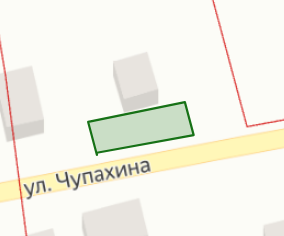 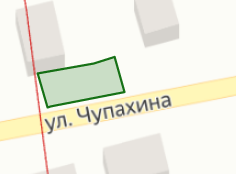 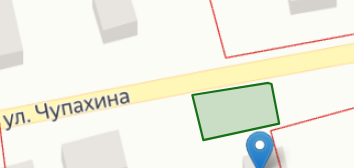 Условные обозначения:________внешняя граница прилегающей территории		- прилегающая  территория (ПТ)	- дорога ПТ-1 условный номер прилегающей территории                   	Ширина прилегающей территории:ПТ- 14(6м.)  ПТ- 16(6м.)ПТ- 13(6м)Гороховскоесельское поселение, схема границ прилегающих территорий (графическая часть) ул.Чупахина №1 (ПТ-15,17,19).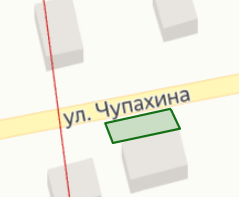 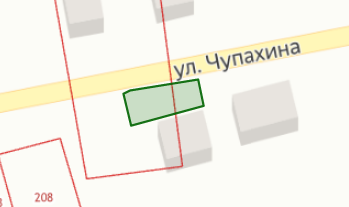 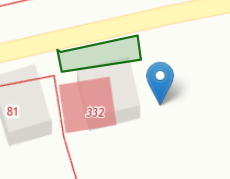 Условные обозначения:________внешняя граница прилегающей территории		- прилегающая  территория (ПТ)	- дорога ПТ-1 условный номер прилегающей территории                   	Ширина прилегающей территории:ПТ- 15 (3м.)  ПТ- 17(3м.)ПТ- 19(6м)Гороховское сельское поселение, схема границ прилегающих территорий (графическая часть) ул.Чупахина №1 (ПТ-21,18,20).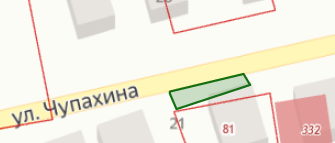 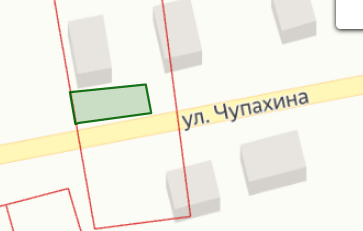 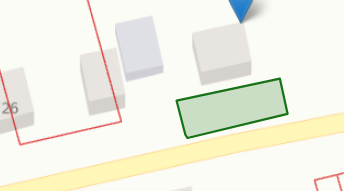 	Условные обозначения:________внешняя граница прилегающей территории		- прилегающая  территория (ПТ)	- дорога ПТ-1 условный номер прилегающей территории                   	Ширина прилегающей территории:ПТ- 21 (4м.)  ПТ- 18(6м.)ПТ- 20(6м)Гороховское сельское поселение, схема границ прилегающих территорий (графическая часть) ул.Чупахина №1 (ПТ-23).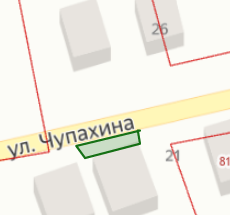 Условные обозначения:________внешняя граница прилегающей территории		- прилегающая  территория (ПТ)	- дорога ПТ-1 условный номер прилегающей территории                   	Ширина прилегающей территории:ПТ- 23 (2м.)Условный номер прилегающей территорииИдентификационное обозначение объекта, в отношении которого устанавливается прилегающая территорияАдрес здания, сооружения, земельного участкаКадастровый номерПТ-1ЗУ-1с.Гороховка, улица  Чупахина,  136:06:0300002:19ПТ-2ЗУ-2с.Гороховкаулица  Чупахина, 236:06:0300002:18ПТ-3ЗУ-3с.Гороховкаулица  Чупахина, 336:06:0300002:20ПТ-4ЗУ-4с.Гороховкаулица  Чупахина, 436:06:0300002:25ПТ-5ЗУ-5с.Гороховкаулица Чупахина, 536:06:0300002:21ПТ-6ЗУ-6с.Гороховкаулица Чупахина, 636:06:0300002:24ПТ-7ЗУ-7с.Гороховкаулица  Чупахина, 736:06:0300002:22ПТ-8ЗУ-8с.ГороховкаЧупахина, 936:06:0300002:23ПТ-9ЗУ-9ЗУ-10с.ГороховкаЧупахина, 1036:06:0300002:19536:06:0300002:196ПТ-10ЗУ-11с.ГороховкаЧупахина, 11а36:06:0300002:189ПТ-13ЗУ-14с.ГороховкаЧупахина, 36:06:0300002:189ПТ-14ЗУ-15с.ГороховкаЧупахина, 1436:06:0300002:30ПТ-15ЗУ-15с.ГороховкаЧупахина, 1536:06:0300002:32ПТ-16ЗУ-16с.ГороховкаЧупахина, 1636:06:0300002:31ПТ-17ЗУ-17с.ГороховкаЧупахина, 1736:06:0300002:33ПТ-18ЗУ-18с.ГороховкаЧупахина, 1836:06:0300002:34ПТ-19ЗУ-19с.ГороховкаЧупахина, 1936:06:0300002:12ПТ-20ЗУ-20с.ГороховкаЧупахина, 2036:06:0300002:35ПТ-21ЗУ-21с.ГороховкаЧупахина, 2136:06:0300002:104